ORDERBY THE COMMISSION:On April 29, 2020, Pennsylvania-American Water Company (PAWC), Utility Code 212285, filed Supplement No. 19 to Tariff Water–PA P.U.C. No. 5.  The subject tariff supplement proposes a multi-year rate increase that will increase PAWC’s total annual operating revenues for water service by approximately $80.1 million, or 12.5%, through rates effective January 1, 2021, and by approximately $41.7 million, or 5.8%, through rates effective January 1, 2022.On May 7, 2020, the Office of Consumer Advocate filed a Formal Complaint at Docket No. C-2020-3019751.  On May 11, 2020, the Office of Small Business Advocate filed a Formal Complaint at Docket No. C-2020-3019767.  Pursuant to the Public Utility Code, 66 Pa. C.S. § 1308(d), the filing will be suspended by operation of law until January 28, 2021, unless permitted by Commission Order to become effective at an earlier date.Investigation and analysis of this proposed tariff supplement and the supporting data indicates the proposed changes in rates, rules, and regulations may be unlawful, unjust, unreasonable, and contrary to public interest.  It also appears that consideration should be given to the reasonableness of PAWC’s existing rates, rules, and regulations; THEREFORE,IT IS ORDERED:That an investigation on Commission motion be, and hereby is, instituted to determine the lawfulness, justness, and reasonableness of the rates, rules, and regulations contained in Pennsylvania-American Water Company’s proposed Supplement No. 19 to Tariff Water–PA P.U.C. No. 5.That Pennsylvania-American Water Company’s proposed Supplement No. 19 to Tariff Water–PA P.U.C. No. 5 is suspended by operation of law until January 28, 2021, unless otherwise directed by Order of the Commission.That within ten (10) days following the entry date of this Order, pursuant to 52 Pa. Code § 53.71, Pennsylvania-American Water Company shall e-file, or if necessary file via email directly to Secretary Rosemary Chiavetta at rchiavetta@pa.gov, a tariff supplement, which shall bear no effective date, with the Commission and post the tariff supplement at the offices of Pennsylvania-American Water Company announcing that the aforementioned tariff supplement is suspended until January 28, 2021.  A sample copy of a suspension supplement is provided in Attachment A of this Order.That the investigation instituted in Ordering Paragraph No. 1 of this Order shall include consideration of the lawfulness, justness, and reasonableness of the existing rates, rules, and regulations of Pennsylvania-American Water Company.That this case be assigned to the Office of Administrative Law Judge for Alternative Dispute Resolution, if possible, and for the prompt scheduling of such hearings as may be necessary culminating in the issuance of a recommended decision.That a copy of this Order shall be served upon Pennsylvania-American Water Company, the Bureau of Investigation and Enforcement, the Office of Consumer Advocate, the Office of Small Business Advocate, and any persons who have filed formal complaints against the proposed tariff supplement.BY THE COMMISSION,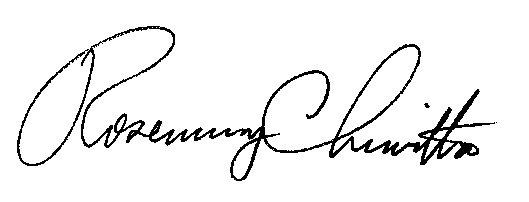 Rosemary ChiavettaSecretary(SEAL)ORDER ADOPTED:  May 21, 2020ORDER ENTERED:  May 21, 2020ATTACHMENT ASample Suspension SupplementSupp. No. ______ to_______ Pa. P.U.C. No. _____.(COMPANY NAME)_______________________________(TERRITORY SERVED BY COMPANY)The application of rates proposed in Supplement No. _____ to Tariff  __________ Pa. P.U.C. No. ______ filed to become effective ___________________, is hereby suspended until _____________, at Docket No. ________________.  Presently effective rates contained in Tariff __________ Pa. P.U.C. No. ______ and supplements thereto, will continue in effect until otherwise amended.  Issued in compliance with Title 66 Pa C.S. § 1308.Public Meeting held May 21, 2020Public Meeting held May 21, 2020Commissioners Present:Commissioners Present:Gladys Brown Dutrieuille, ChairmanDavid W. Sweet, Vice ChairmanJohn F. Coleman, Jr.Ralph V. YanoraGladys Brown Dutrieuille, ChairmanDavid W. Sweet, Vice ChairmanJohn F. Coleman, Jr.Ralph V. YanoraPennsylvania Public Utility Commissionv.Pennsylvania-American Water CompanyR-2020-3019369C-2020-3019751C-2020-3019767